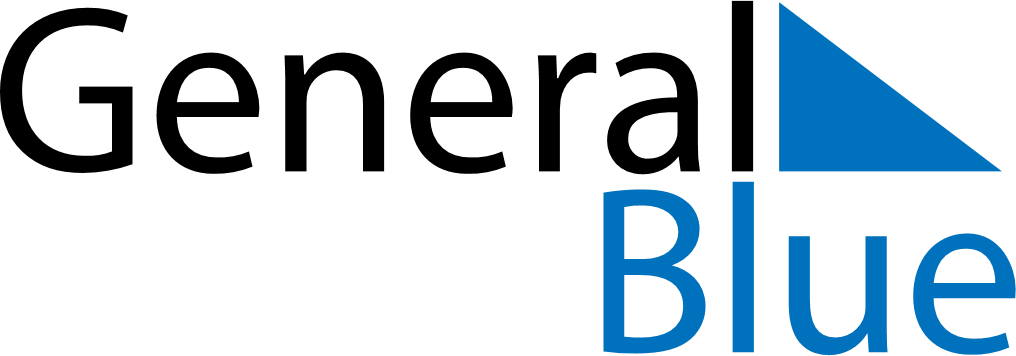 September 2021September 2021September 2021Costa RicaCosta RicaSUNMONTUEWEDTHUFRISAT123456789101112131415161718Independence Day192021222324252627282930